Nombre: __________________________ Fecha: __________________________________ Pd: _____VOCABULARIO HOJA 1- 3.2A. Escribe la palabra de vocabulario correcta para describir las fotos. 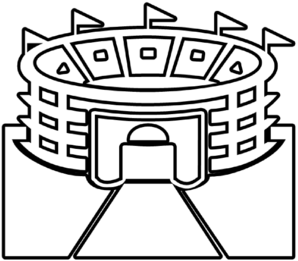 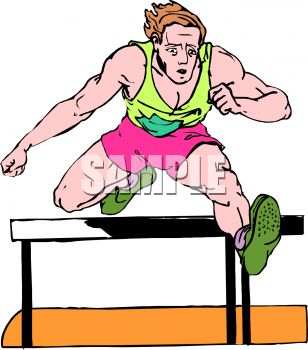 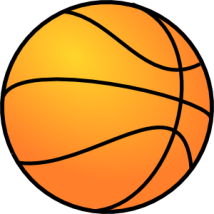 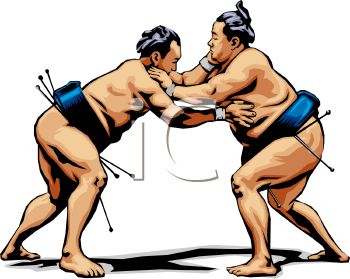 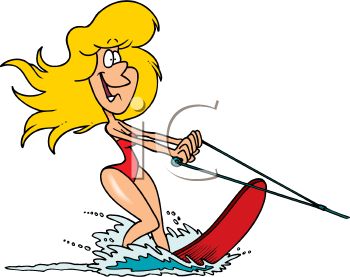 1. 			2. 			3.			4.		       5.el estadio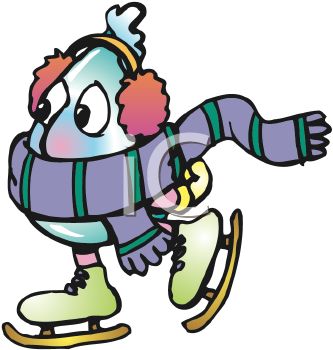 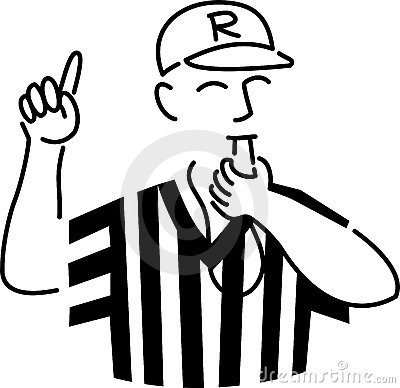 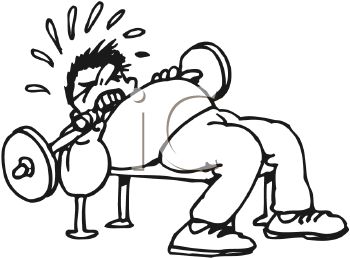 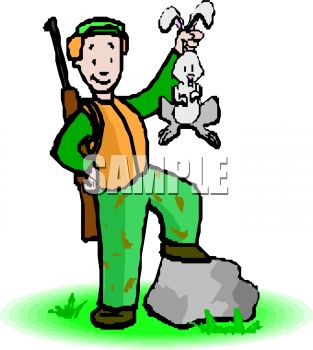 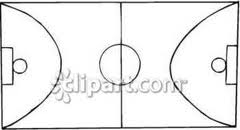 6.			7.			8.			9.			10. 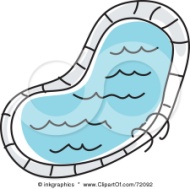 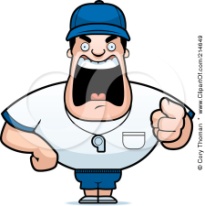 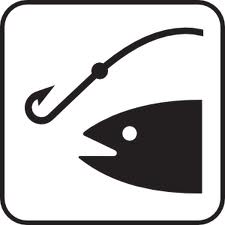 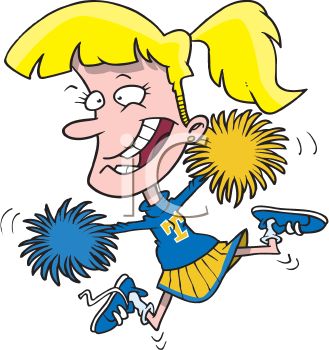 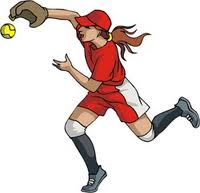 11.			12.			13.			14.			15.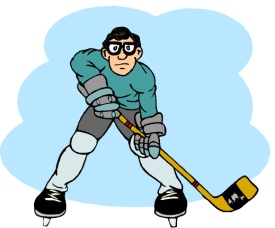 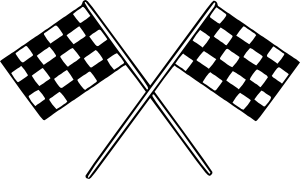 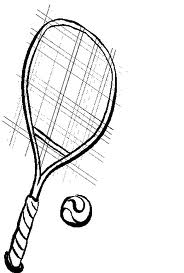 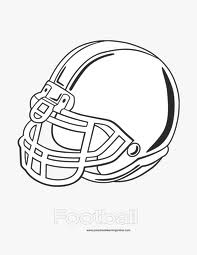 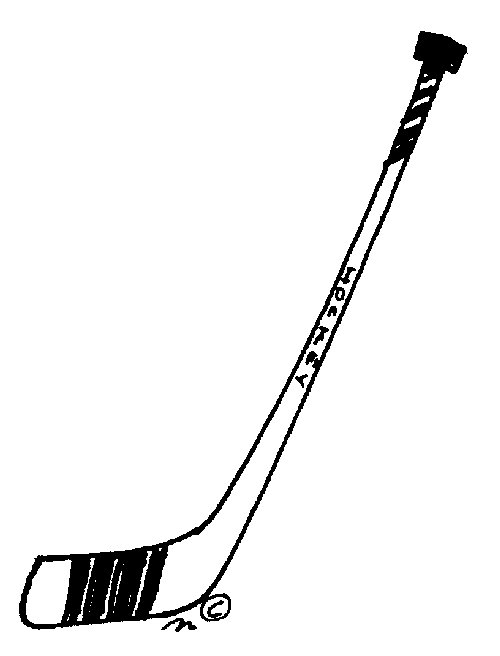 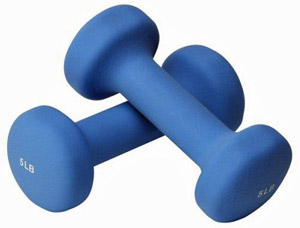 16.			17.			      18.		19.		20.		 21.Nombre: __________________________ Fecha: __________________________________ Pd: _____VOCABULARIO HOJA 2- 3.2B. Escribe el deporte/la actividad con qué se asocia los objetos:la raqueta y la pelotael guante, el bate, la pelota, la gorrael casco, los Eagles, el balón de fútbol americanola piscinalos patines, el paloC. Escribe una frase completa en español para describir lo que se hace (what one does) en los lugares siguientes: Make sure your sentences are creative and have at least 3 parts.  	Connecting words:  porque (because)    en (in/at/on)   a las (at a time) 				con (with)      los lunes/martes etc. (on Mondays, Tuesdays etc)la piscinael campoel parque de patineta (skate-park)la canchala pistael estadio 